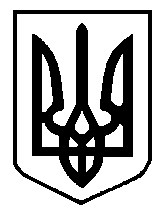 ГАННІВСЬКИЙ ЛІЦЕЙПЕТРІВСЬКОЇ СЕЛИЩНОЇ РАДИ ОЛЕКСАНДРІЙСЬКОГО РАЙОНУКІРОВОГРАДСЬКОЇ ОБЛАСТІНАКАЗ 31.05. 2023                                                                                                           № 72с. ГаннівкаПро нагородження учнів похвальними листами «За високі досягнення у навчанні» та Грамотами ліцею «За індивідуальні досягнення» Відповідно до Положення про Похвальний лист «За високі досягнення у навчанні» та Похвальну грамоту «За особливі досягнення у вивченні окремих предметів», затвердженого наказом Міністерства освіти і науки України від 11.12.2000 № 579, зареєстрованого в Міністерстві юстиції України 19.12.2000 за № 923/514, зі змінами, що затверджені наказом Міністерства освіти і науки, молоді та спорту України від 07.02.2012 № 115 та зареєстрованого в Міністерстві юстиції України 21.02.2012 за № 271/20584, на виконання  наказу Міністерства освіти і науки України № 813 від 13 липня 2021 року « Про затвердження методичних рекомендацій щодо оцінювання результатів навчання учнів 1-4 класів закладів загальної середньої освіти», на підставі с  рішення педагогічної ради (протокол № 6 від 31 травня 2023 року)НАКАЗУЮ:1. Нагородити Похвальним листом «За високі досягнення у навчанні» ученицю 8 класу Ганнівського ліцею Гайнутдінову Дар’ю.2. Нагородити Похвальними листами «За високі досягнення у навчанні» учнів Іскрівської філії Ганнівського ліцею :учениця 9 класу Терещенко Крістіну; учня 8 класу Старового Максима;  ученицю 5 класу Осипенко Анастасію. 3. Нагородити Похвальними листами «За високі досягнення у навчанні» учнів Володимирівської філії Ганнівського ліцею :ученицю 5 класу Ількевич Аліну; ученицю 7 класу Жінчину Катерину. 4. Нагородити Грамотою ліцею «За індивідуальні досягнення» учнів Ганнівського ліцею: ученицю 1 класу Ляхович Аліну;ученицю 1 класу Куришко Томілуученицю 1 класу Роботу Єву;учня 1 класу Куришко Кирила;ученицю 2 класу Амброзяк Софію;ученицю 2 класу Мінакову Дар’ю;учня 2 класу Бережного Сергія;ученицю 3 класу Руденко Анастасію;ученицю 3  класу Дуденко Аріанну;ученицю 3 класу Донченко Софію;ученицю 4 класу Гордієнко Богдану.5. Нагородити Грамотою ліцею «За індивідуальні досягнення» учнів Володимирівської філії Ганнівської ліцею:учня 1 класу Іщенко Нікіту;ученицю 1 класу Пецан Поліну; ученицю 2 класу Бабенко Аріану; ученя 3 класу Севастьянова Максима;ученицю 3 класу Тонян Елеонору;учня 3 класу Дужого Бориса; учня 4 класу Жінчина Романа; учня 4 класу Дуденка Максима; ученицю 4 класу Кобзар Валерію.6. Нагородити Грамотою ліцею «За індивідуальні досягнення» учнів Іскрівської філії Ганнівського ліцею:ученицю 2 класу Соковець Анну; учня 2 класу Поляка Назара; ученицю 2 класу Дерду Дар'ю;учня 5 класу Раксєєва Артема; ученицю 8 класу Парасенко Ірину;ученицю 9 класу Андрусенко Анастасію. 7. Заступнику директора з навчально-виховної роботи Ганнівського ліцею СОЛОМЦІ Т.В. оформити відповідні Похвальні листи, Грамоти ліцею та облікові документи щодо їх видачі.8. Класним керівникам :8.1. Внести записи про нагородження до особових справ учнів та до  класних журналів.8.2. Надіслати копії Похвальних листів та Грамот ліцею учням до 2 червня 2023 року електронною поштою з подальшим врученням оригіналу документа у вересні.9. Контроль за виконанням наказу залишаю за собою.Директор                                                                                                 Ольга КАНІВЕЦЬЗ наказом ознайомлена:                                                                          Тетяна СОЛОМКА